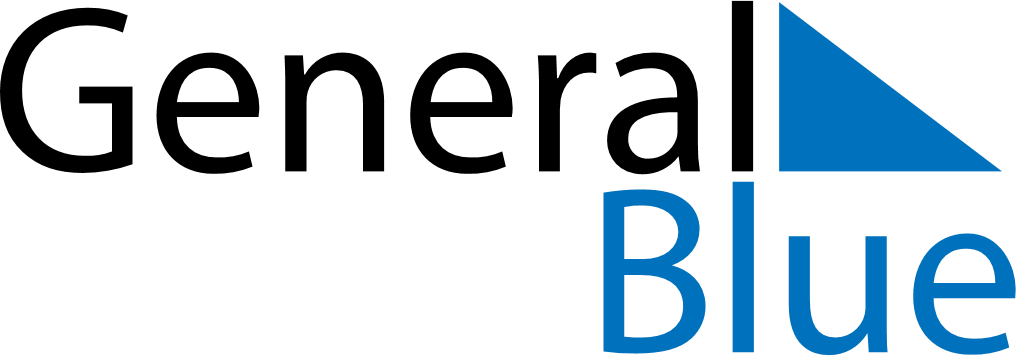 March 2030March 2030March 2030HungaryHungarySundayMondayTuesdayWednesdayThursdayFridaySaturday123456789International Women’s Day10111213141516National Day171819202122232425262728293031